Ejercicio nº 1.-Halla el dominio de definición de las siguientes funciones: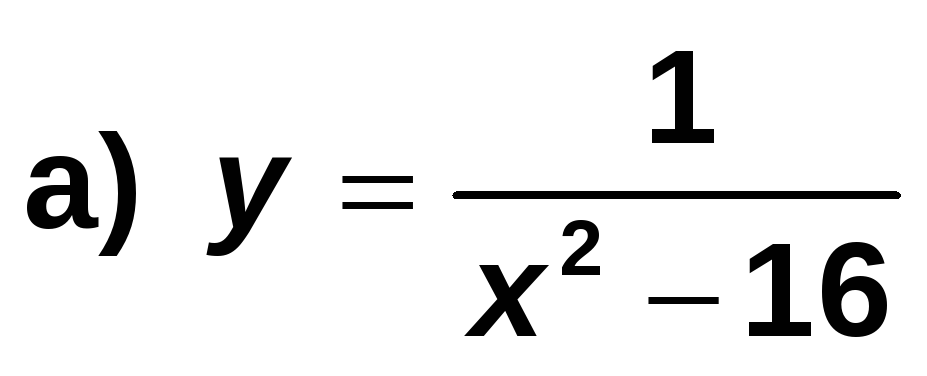 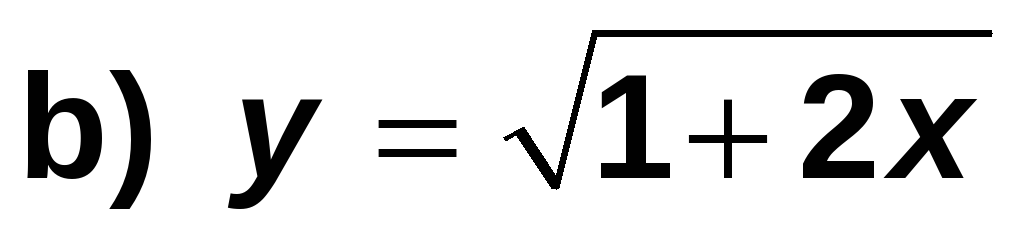 Ejercicio nº 2.-Calcula los siguientes límites y representa gráficamente los resultados obtenidos: 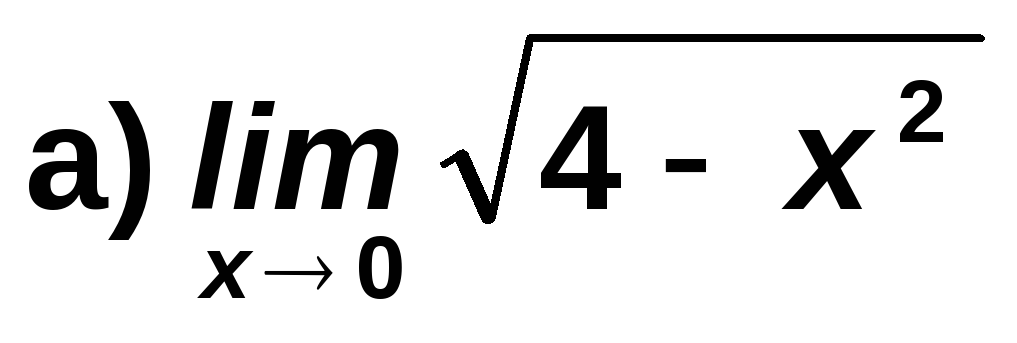 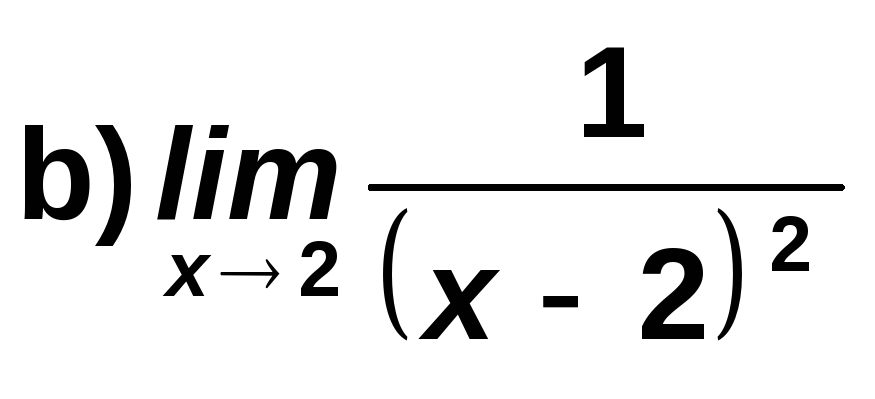 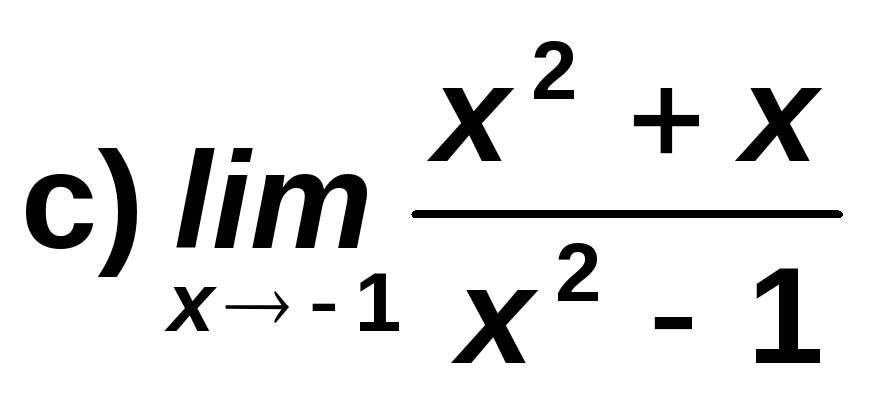 Ejercicio nº 3.-Halla los límites siguientes y representa las ramas que obtengas: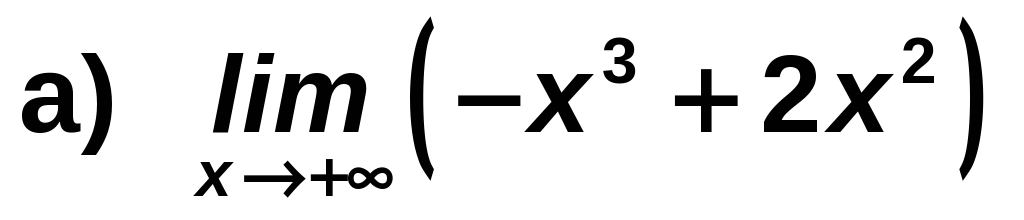 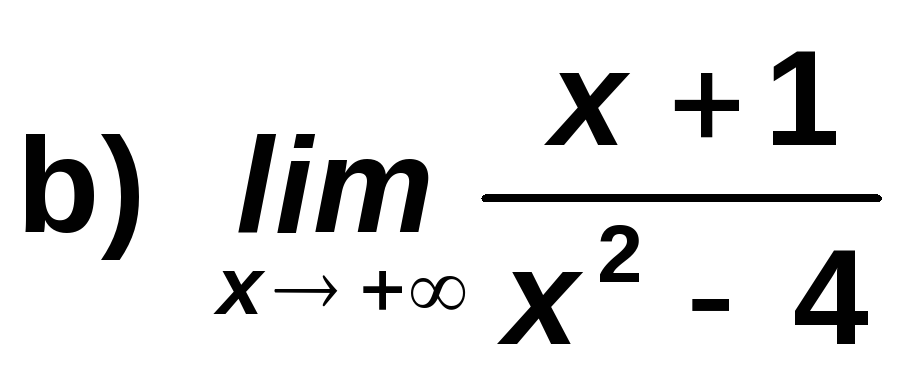 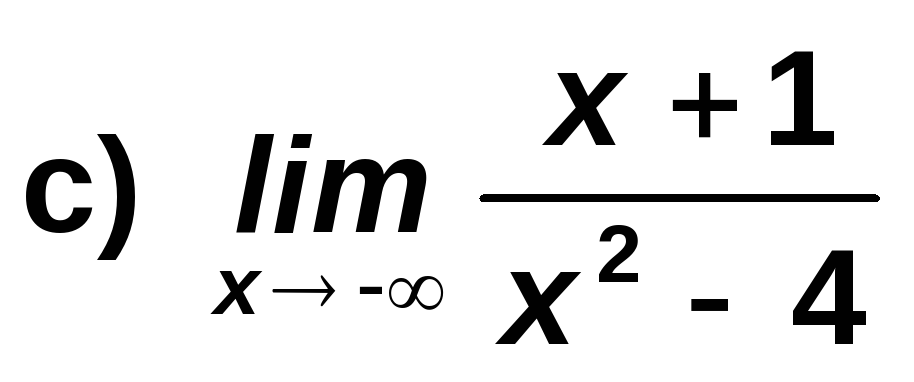 Ejercicio nº 4.-Dibuja la gráfica de las siguientes funciones: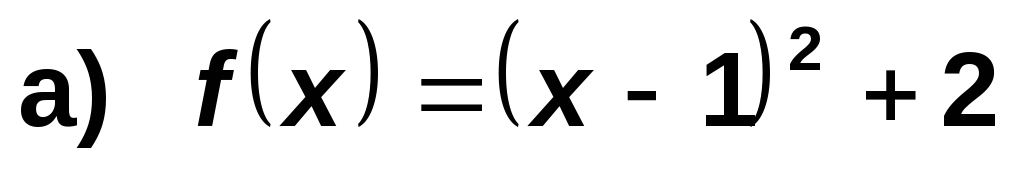 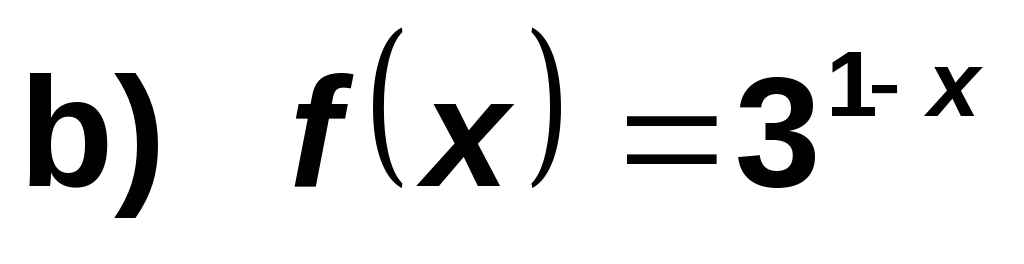 Ejercicio nº 5.-a) Estudia la continuidad de la función: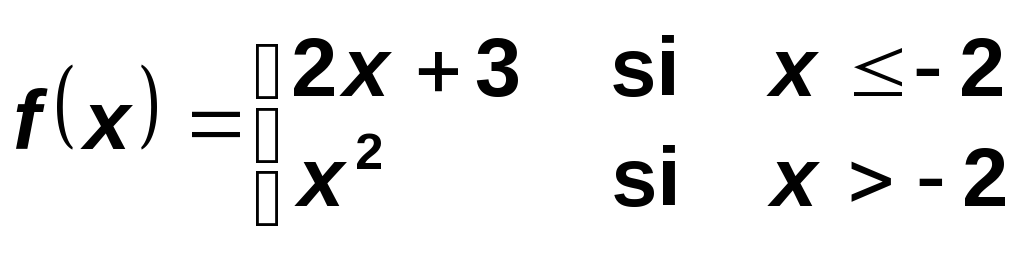 b) Represéntala gráficamente.Ejercicio nº 6.-Halla la función derivada de cada una de las siguientes funciones: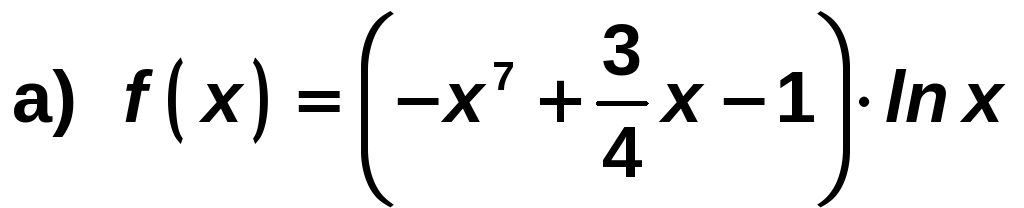 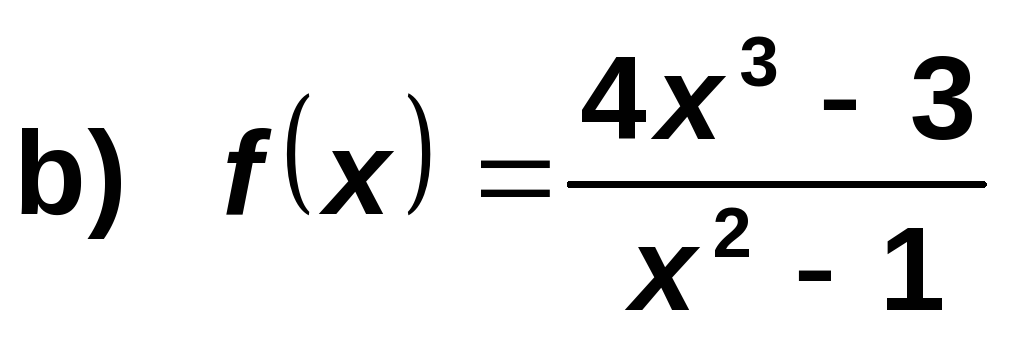 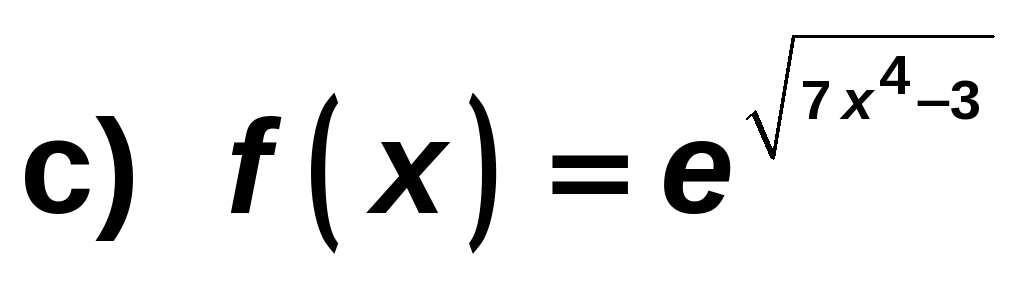 Ejercicio nº 7.-Obtén la ecuación de la recta tangente a la curva f (x) = 2x3 + x en el punto de abscisa x = -1.Ejercicio nº 8.-Dada la siguiente función: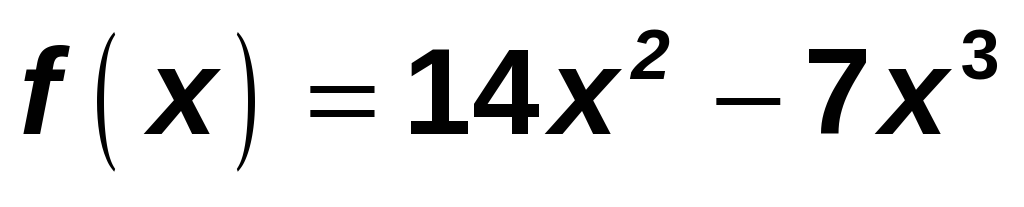 a) ¿Es creciente o decreciente en x = 1? ¿Y en x = -1?b) Halla los tramos en los que la función es creciente y en los que es decreciente.Ejercicio nº 9.-a) Dibuja la gráfica de la función: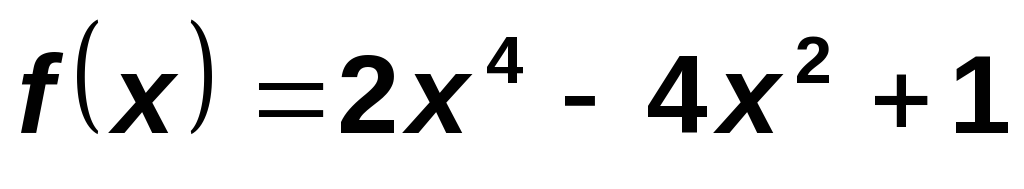 b) Ayúdate de la gráfica para estudiar los siguientes aspectos de f(x) : dominio, continuidad e intervalos de crecimiento y de decrecimiento.Ejercicio nº 10.-a) Dibuja la gráfica de la función: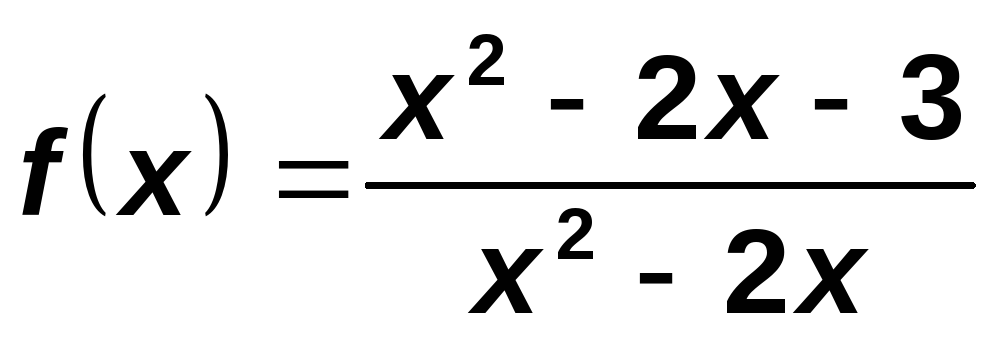 b) Sobre la gráfica anterior, estudia la continuidad y los intervalos de crecimiento y de decrecimiento de f(x).Ejercicio nº 11.-Halla cada uno de estos límites: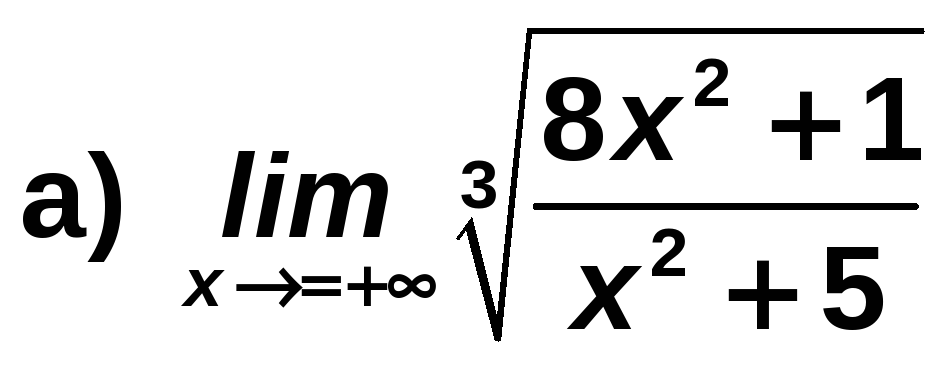 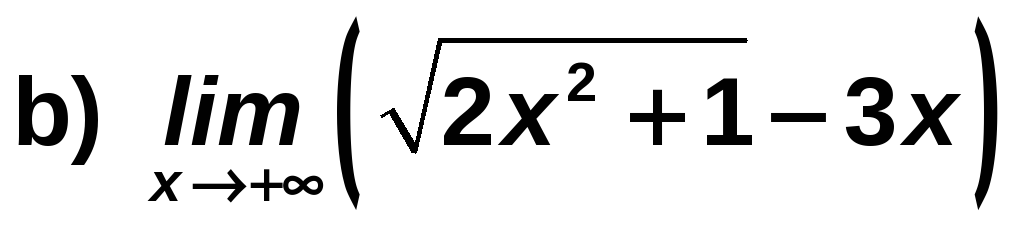 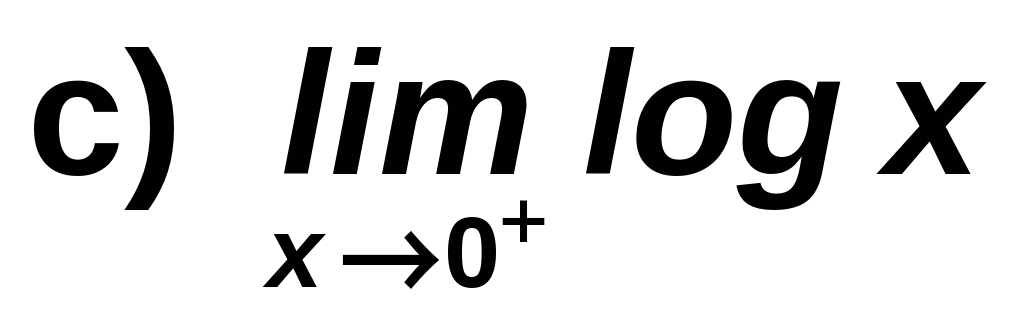 Ejercicio nº 12.-Halla el valor de a y de b para que la función f(x) sea continua: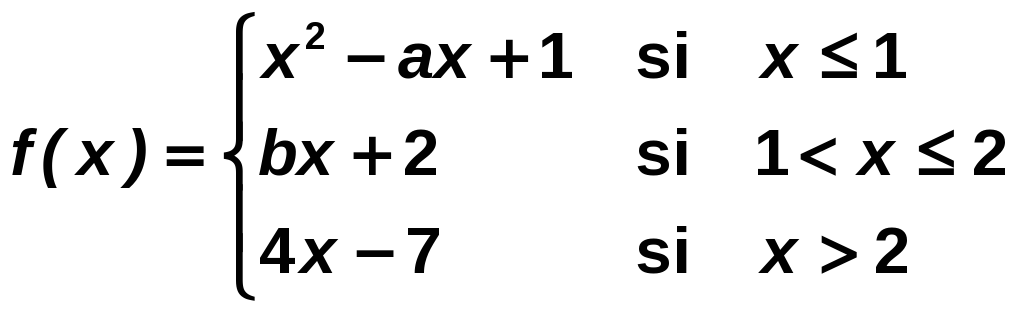 Ejercicio nº 13.-Deriva la siguiente función aplicando las propiedades de los logaritmos: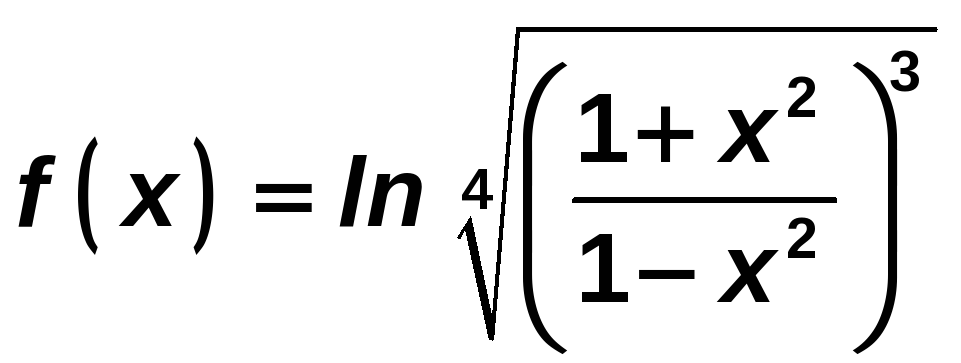 Título de la materia:MatemáticasNivel:Bachillerato 1Opción:CNombre:Grupo:Evaluación:N.º:Calificación:Fecha: